ZLECENIE NA WYKONANIE USŁUGI KANALIZACYJNEJ…………………………………………………………………………………………………………………………………………………………………………………………………                 ( nazwa lub imię i nazwisko zleceniodawcy)…………………………………………………………………………………………………………………………………………………………………………………………………(adres siedziby lub zamieszkania)…………………………………………………………………………………………………………………………………………………………………………………………………(adres do korespondencji)NIP/PESEL*:………………………………………………………nr tel.:……………………………………………e-mail:……………………………………………Wnioskuję o wykonanie robót*:  usunięcie awarii, pompowanie ścieków, pompowanie wody, czyszczenie kanalizacji, inne ………………………………………………………………………………………………………………………………………………..…….Zakres i miejsce wykonania usługi…………………………………………………………………………………………………………..…....…………………………………………………………………………..……………………..………………………………………………………..…….…………………………………………………………………………………………………..………………………………………………………..……Należność uregulujemy przelewem na konto Spółki „Wodociągi Płockie”  prowadzone przez ING BANK ŚLĄSKI 
nr 34 1050 1012 1000 0023 5019 0100. Jesteśmy płatnikiem VAT tak, nie* ……………………………..………….…						           ………………………………………..…………...                     (DATA)						           			(CZYTELNY PODPIS OSOBY UPOWAŻNIONEJ  
                           									        ZE  STRONY ZLECENIODAWCY)POTWIERDZENIE WYKONANIA ROBÓT/ PROTOKÓŁ ODBIORU ROBÓTPotwierdzam wykonanie robót:usunięcie awarii, pompowanie ścieków, pompowanie wody,czyszczenie kanalizacji,inne …………………………………………………………………………………………….……………………………………………………w dniu ……………………………………….., w zakresie:…………………………………………………………………………………….……….........................................................................…………………………………………………………………………..……………………..……………………………………………………………….…samochód specjalny z odzyskiem wodycena brutto: 378 zł/h + 126 zł (opłata stała za dojazd) od godz. …………………….….…… do godz. ……………………........……....samochód specjalnycena brutto: 280,80 zł/h + 94 zł (opłata stała za dojazd)    od godz. …………….….………… do godz. ……………………..………….inne……………………………………………………………………………………………………………………………………………..……..……………………………………………	       ……………..……………………………………..                     …………………………………………………….	      	  (DATA)			                   (CZYTELNY PODPIS WYKONAWCY)	                                      (CZYTELNY PODPIS OSOBY UPOWAŻNIONEJ                      									       	       ZE  STRONY ZLECENIODAWCY)              * niepotrzebne skreślićNiniejszym wyrażam zgodę na przetwarzanie przez „Wodociągi Płockie” Sp. z o.o. z siedzibą przy ul. harc. A. Gradowskiego 11 w Płocku moich danych osobowych podanych powyżej, w celu realizacji i archiwizacji niniejszego wniosku. Jednocześnie przyjmuję do wiadomości, że mam prawo żądania informacji o zakresie przetwarzania moich danych osobowych, prawo dostępu do treści tych danych, uzupełniania, uaktualniania i sprostowania danych, gdy są one niekompletne, nieaktualne lub nieprawdziwe.……………………………………..……				                                       ………………………………………………………                     (DATA)						           			 (CZYTELNY PODPIS OSOBY UPOWAŻNIONEJ  
                           									        ZE  STRONY ZLECENIODAWCY)Informacje dodatkowe, dotyczące wykonywania usług samochodami specjalnymi do czyszczenia sieci kanalizacyjnychNie wykonujemy udrożnień instalacji wewnętrznych.Nie wykonujemy czyszczenia separatorów, osadników oraz zbiorników bezodpływowych.Nie ponosimy odpowiedzialności za szkody wyrządzone w wyniku zalania pomieszczeń, spowodowane nieprawidłowo działającym systemem odpowietrzenia instalacji kanalizacyjnej w budynku.Zgłaszający zobowiązany jest zapewnić podjazd niezbędny do wykonania usługi, a w przypadku nie przygotowania podjazdu w miejscu zgłoszonej awarii/blokady lub bezzasadne wezwanie pojazdu, naliczana jest opłata stała za dojazd.W przypadku, gdy wjazd na teren Zgłaszającego może wiązać się z uszkodzeniem nawierzchni, należy sporządzić odrębną pisemną notatkę upoważniającą nas do wykonania usługi na odpowiedzialność Zgłaszającego. Ceny usług kanalizacyjnych   samochód specjalny z odzyskiem wodycena netto: 350 zł/h + 116,67 zł (opłata stała za dojazd)cena brutto: 378 zł/h + 126 zł (opłata stała za dojazd)   samochód specjalny  cena netto: 260 zł/h + 87,04 zł (opłata stała za dojazd)  cena brutto: 280,80 zł/h + 94 zł (opłata stała za dojazd)wywóz osadu z czyszczenia kanalizacji  cena netto: 190 zł/ tona  cena brutto: 205,20 zł/ tona Zapoznałem się z informacjami dodatkowymi 		……………………………………………..….                                       (Czytelny podpis osoby zlecającej)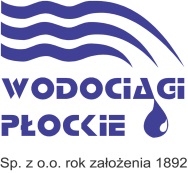 „Wodociągi Płockie” Sp. z o.o.
ul. harc. A. Gradowskiego 1109-402 Płocktelefon: 24 364-42-00fax. 24 364-42-02www.wodociagi.plplock@wodociagi.pl